«VEKST I VOKSEN»Velkommen til temakvelder,bibeltimerog andre kveldsarrangementerVåren 2024Alle dager mellom kl. 19-21.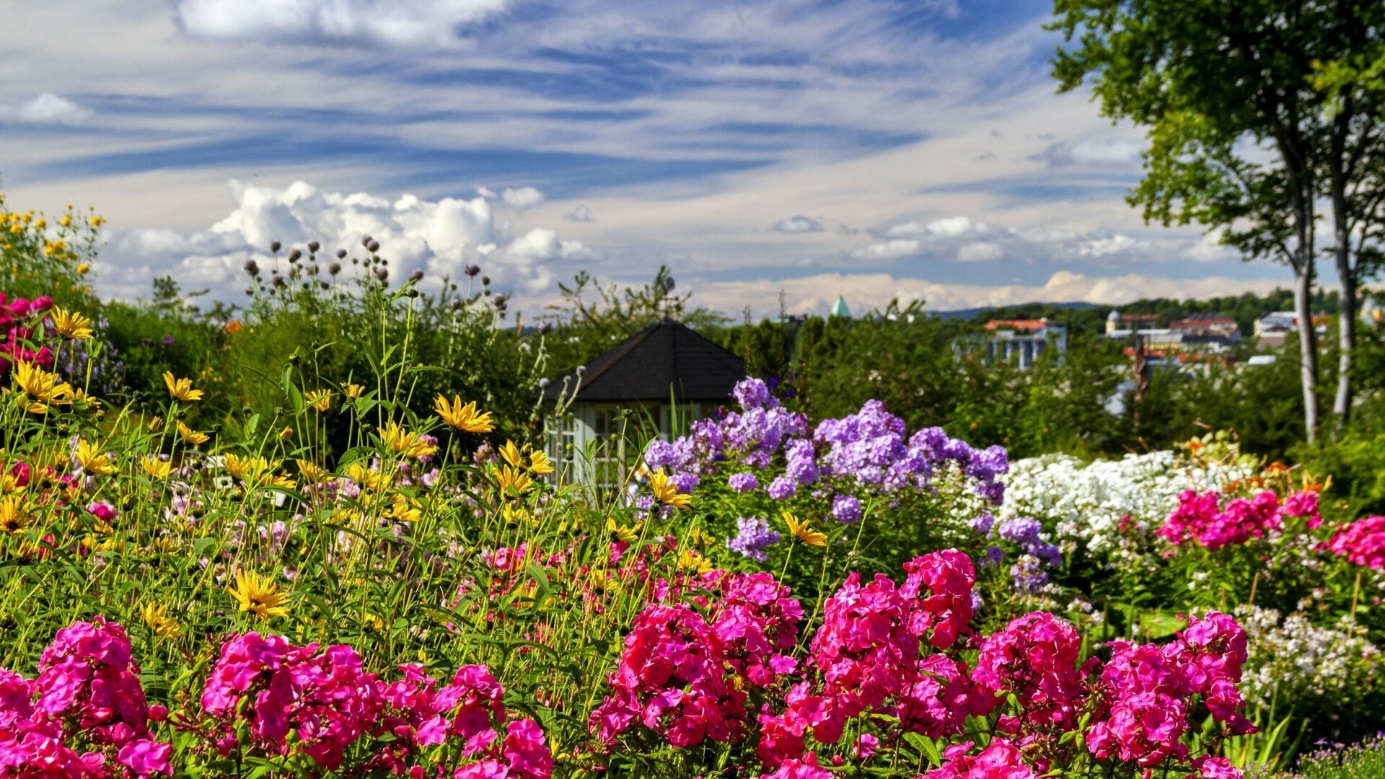 «Jeg plantet, Apollos vannet, men Gud ga vekst» (1 Kor 3,6)10.januar Temakveld:Forfatter og tidligere redaktør i Vårt Land, Helge Simonnes:«Vårherres krigere - Putin og Trump» 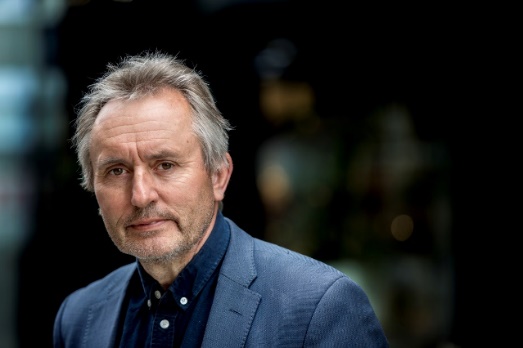                        Helge Simonnes24. januar Bibeltime:Sokneprest i Voksen, Hans Aage Gravaas:«Dere skal være mine vitner» - hva vil det si å være en bekjennende, åpen, tjenende og misjonerende kirke?7.februar Temakveld: Religionsredaktør i Vårt Land, Elise Kruse:«Troende til litt av hvert? Et dypdykk i norsk livssynsjournalistikk»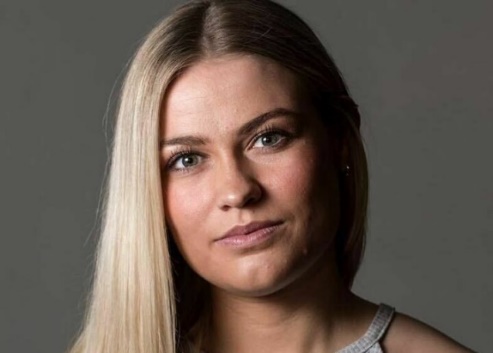                               Elise Kruse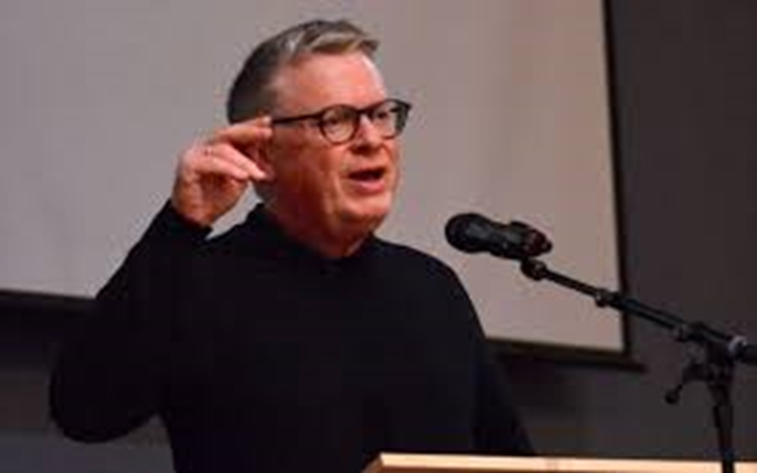 Hans Aage Gravaas                                              Hans Aage Gravaas14.februar Askeonsdags-gudstjeneste med Taizepreg ved sokneprest Gravaas, kantor Svalastog og Voksen kirkekor21.februar Temakveld:Sokneprest i Skøyen, Jon Aalborg: «Hva kan vi lære av egyptisk kirkeliv?»13.mars Bibeltime:Bibelbrukskonsulent i Bibelselskapet, Hans Johan Sagrusten: «Finnes det håp i en vanskelig verden? Et møte med Johannes Åpenbaring»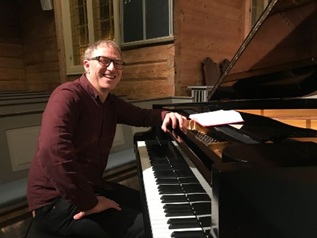                                      Ådne Svalastog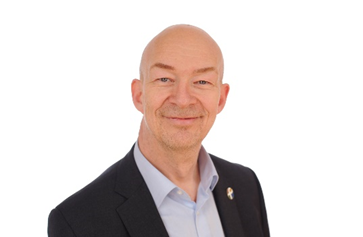 Jon Aalborg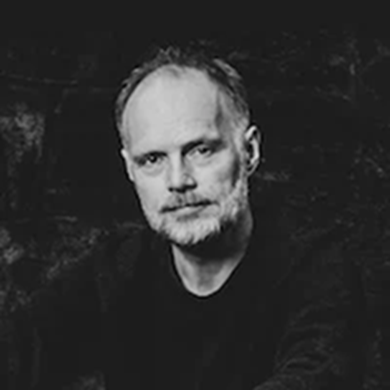                               Hans Johan Sagrusten3. april Påskesangkveld:Kantor Ådne Svalastog m.fl. 22. mai Bibeltime: Sokneprest i Klemetsrud og Mortensrud, Trond Løberg: «Jeg tror på den Hellige Ånd»5. juniTemakveld:Prost i Vestre Aker, Elisabet Yrwing Guthus: «Ledererfaringer fra kirke og næringsliv»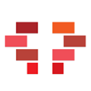 Velkommen!24. aprilVårkonsert med Voksen kirkekor, Røa kammerkor, solister og musikere 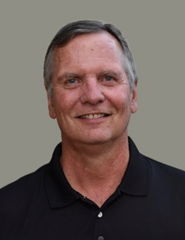                           Trond Løberg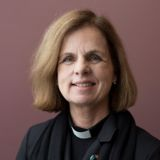                               Elisabet Yrwing GuthusVoksen menighet, Jarbakken 7, 0767 Oslo